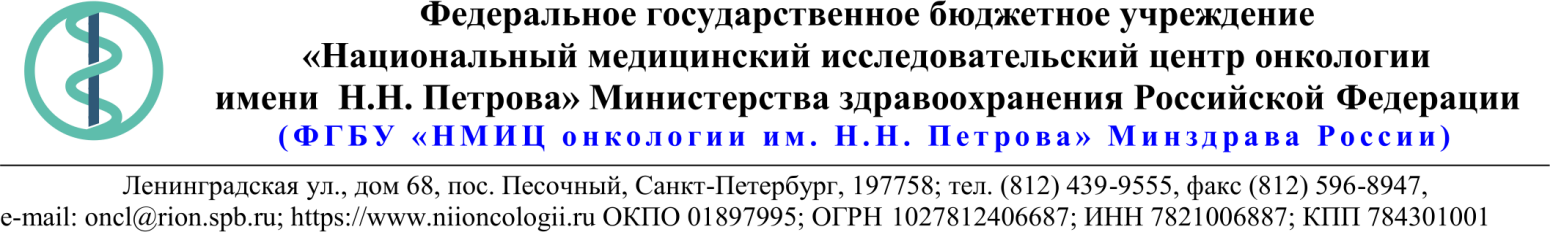 Описание объекта закупки 08.10.2021 № 05-07/1051Ссылка на данный номер обязательна!Запрос о предоставлении ценовой информациидля нужд ФГБУ «НМИЦ онкологии им. Н.Н. Петрова» Минздрава РоссииСтруктура цены (расходы, включенные в цену товара/работы/услуги) должна включать в себя:1)	стоимость товара/работы/услуги; 2)	стоимость упаковки товара;3)	стоимость транспортировки товара от склада поставщика до склада покупателя, включающая в себя все сопутствующие расходы, а также погрузочно-разгрузочные работы;4)	расходы поставщика на уплату таможенных сборов, налоговых и иных обязательных платежей, обязанность по внесению которых установлена российским законодательством;5)  все иные прямые и косвенные накладные расходы поставщика/подрядчика/исполнителя, связанные с поставкой товара/выполнением работ/оказанием услуг и необходимые для надлежащего выполнения обязательств.Сведения о товаре/работе/услуге: содержатся в Приложении.Просим всех заинтересованных лиц представить свои коммерческие предложения (далее - КП) о цене поставки товара/выполнения работы/оказания услуги с использованием прилагаемой формы описания  товара/работы/услуги и направлять их в форме электронного документа, подписанного квалифицированной электронной цифровой подписью (электронная цифровая подпись должна быть открепленной, в формате “sig”) по следующему адресу: 4399541@niioncologii.ru.Информируем, что направленные предложения не будут рассматриваться в качестве заявки на участие в закупке и не дают в дальнейшем каких-либо преимуществ для лиц, подавших указанные предложения.Настоящий запрос не является извещением о проведении закупки, офертой или публичной офертой и не влечет возникновения каких-либо обязательств заказчика.Из ответа на запрос должны однозначно определяться цена единицы товара/работы/услуги и общая цена контракта на условиях, указанных в запросе, срок действия предлагаемой цены.КП оформляется на официальном бланке (при наличии), должно содержать реквизиты организации (официальное наименование, ИНН, КПП - обязательно), и должно содержать ссылку на дату и номер запроса о предоставлении ценовой информации. КП должно содержать актуальные на момент запроса цены товара (работ, услуг), технические характеристики и прочие данные, в том числе условия поставки и оплаты, полностью соответствующие указанным в запросе о предоставлении ценовой информации.В КП должно содержаться однозначное указание на то, что предлагаемые товары (работы, услуги) полностью и по всем запрошенным характеристиками соответствуют описанию объекта закупки, содержащемуся в запросе о предоставлении ценовой информации, выраженное одним из следующих способов: - указанием в КП соответствующего запросу описания товара (работы, услуги)- подтверждением в тексте КП намерения поставки товара (выполнения работы, услуги) на условиях, указанных в запросе, в случае заключения контракта.1.Наименование ЗаказчикаФГБУ "НМИЦ онкологии им. Н.Н. Петрова" Минздрава России2.Наименование объекта закупкиПоставка изделий медицинского назначения3.Коды ОКПД2 / КТРУУказаны в пункте 184.Место исполнения обязательств (адрес поставки, оказания услуг, выполнения работ)197758, Россия, г. Санкт- Петербург, п. Песочный, ул. Ленинградская, дом 685.АвансированиеНе предусмотрено6.Срок окончания действия договора (контракта)24.12.20217.Установление сроков исполнения обязательств контрагентомУстановление сроков исполнения обязательств контрагентом7.1Срок начала исполнения обязательств контрагентом:С момента заключения контракта7.2Срок окончания исполнения обязательств контрагентом не позднее30.11.20217.3Периодичность выполнения работ, оказания услуг либо количество партий поставляемого товаров: (обязательства контрагента)В течение 5 (пяти) рабочих дней после поступления заявки от Покупателя. Последняя дата подачи заявки на поставку 23.11.2021. Максимальное количество партий - 10 (десять).8.ОплатаВ течение 30 (тридцати) календарных дней с момента подписания Покупателем универсального передаточного документа (УПД).9.Документы, которые должны быть представлены поставщиком (подрядчиком, исполнителем) вместе с товаром (результатом выполненной работы, оказанной услуги)Регистрационные удостоверения 10.Специальное право, которое должно быть у участника закупки и (или) поставщика (подрядчика, исполнителя) (наличие лицензии, членство в саморегулируемой организации и т.п.)Нет11.Дополнительные требования к участникам закупки (при наличии таких требований) и обоснование этих требованийНет12.Срок действия гарантии качества товара (работы, услуги) после приемки ЗаказчикомОстаточный срок годности товара на момент поставки должен составлять не менее 70%13.Размер обеспечения гарантийных обязательств (до 10% НМЦК)Нет14.Предоставляемые участникам закупки преимущества в соответствии со статьями 28 и 29 Закона № 44-ФЗПредоставляются в соответствии со статьей 29 (организации инвалидов)15.Запреты, ограничения допуска, условия допуска (преференции) иностранных товаровПриказ Минфина России от 04.06.2018 N 126н «Об условиях допуска товаров, происходящих из иностранного государства или группы иностранных государств, для целей осуществления закупок товаров для обеспечения государственных и муниципальных нужд».16.Страна происхождения (указывается участником в заявке, коммерческом предложении)Указывается участником закупки/контрагентом в пункте 1817.Количество и единица измерения объекта закупкиУказаны в пункте 18№ п/пНаименование товара Требования к качеству, техническим и функциональным характеристикам товараКол-воЕд. изм.ОКПД2/ КТРУСтрана происхожденияНДС %Цена за ед. без НДС (руб.)Сумма без НДС (руб.)Набор для введения раствора пациенту PAS.Набор для введения раствора пациенту к «MED RAD Intego INT CPS», имеющемуся у Заказчика.1. Трубка PAS. Спиральная трубка предназначена для внутривенного введения радиофармпрепаратов и физиологических растворов в целях диагностической визуализации. Длина трубки PAS не менее 1574,8 мм. Внешний/внутренний диаметр трубки PAS -2,54 мм /1,524 мм.2. Трубка съемная для прокачивания. Трубка вмещает избыток физиологического раствора во время заправки PAS. Длина трубки съемной не менее 126,25 мм3. Клапан обратный односторонний. Препятствует обратному току жидкости в системе. Общий наружный диаметр одностороннего клапана  не более 12,70 мм. Общая длина одностороннего клапана не менее  23,62 мм4. Разъем  Луер Лок из поликарбоната предназначен для подсоединения PAS к предохранительному клапану SAS.5. Встроенный фильтр. Фильтр предназначен для того, чтобы исключить потенциальное введение твердых частиц. Длина фильтра не менее 24,75 мм. Внешний диаметр фильтра не менее 18,510 мм. Внутренний диаметр фильтра 0,98 мм. Стерильно. Индивидуально упаковано. Поставка эквивалента не допускается  на основании п. 1 ч. 1 ст. 33 Федерального закона от 05.04.2013 № 44-ФЗ «О контрактной системе в сфере закупок товаров, работ, услуг для государственных и муниципальных нужд», т.к. закупка осуществляется на поставку расходных материалов к оборудованию, используемому Заказчиком, в соответствии с технической документацией на указанное оборудование.300шт.32.50.50.190Набор для проведения катетеров, электродов и игл под управлением ультразвуковой визуализации.Система для проведения катетеров, электродов и игл под управлением ультразвуковой визуализации.  Предназначена для проведения таких инструментов, как катетеры, электроды и иглы к намеченной анатомической локализации пациента, относительно инструмента визуализации. Система для проведения катетеров, электродов и игл под управлением ультразвуковой визуализации используется с внутриполостными датчиком Hitachi Healthcare Medical, имеющийся у Заказчика. Фиксация системы   для проведения катетеров, электродов и игл под управлением ультразвуковой визуализации на датчике аппарата УЗИ без дополнительных приспособлений. поддерживает применение игл диапазон включительно   от 16G до 18G. Комплектация в одном наборе: система   для проведения катетеров, электродов и игл под управлением ультразвуковой визуализации 1 шт. Стерильно. Индивидуально упаковано.24шт.32.50.50.190Набор одноразовых стерильных насадок для пункционной биопсии с защитным Набор для проведения катетеров, электродов и игл под управлением ультразвуковой визуализации.1. Предназначена для проведения таких инструментов, как катетеры, электроды и иглы к намеченной анатомической локализации пациента, относительно инструмента визуализации. Система для проведения    катетеров, электродов и игл под управлением ультразвуковой визуализации используется с внутриполостными датчиком Hitachi Healthcare Medical , имеющийся у Заказчика. Фиксация системы   для проведения катетеров, электродов и игл под управлением ультразвуковой визуализации на датчике аппарата УЗИ без дополнительных приспособлений. поддерживает применение игл диапазон включительно   от 16G до 18G.2.  Гель контактный, в упаковке не менее 20 грамм. Гель не содержит латекса, формальдегида и спермицида. Гель акустически для широкого диапазона частот. Гель гипоаллергенный, бактериостатический, не повышает чувствительность и не вызывает раздражении.3.Защитное покрытие для ультразвукового датчика. Материал покрытия латекс. Эластичное кольцо для фиксации покрытия на ультразвуковом датчике.4.Комплектация в одном наборе: система   для проведения катетеров, электродов и игл под управлением ультразвуковой визуализации 1 шт., гель контактный 1 шт., защитное покрытие на ультразвуковой датчик 1 шт., эластичное кольцо для фиксации покрытия на датчике 2 шт. Стерильно. Индивидуально упаковано.96шт.32.50.50.190